Award category descriptionThis award aims to recognize journalist’s contributions towards LGBTQ sporting related media that promote the inclusion of LGBTQ people within sporting organisations at any level, or across the sport more broadly, in a positive frame.CriteriaThe nominated work should have raised awareness about LGBTQ inclusion in and Australian sporting context and have been published, screened or broadcast between within the 2020 calendar year.The nominee has a strong record of promoting and/or supporting athletes with diverse sexualities and/or genders in sport.The nominee was active/delivered within the 2020 calendar year.The nominee shows a significant positive impact on the LGBTQ inclusion.Completing your nomination formRead each question and the evidence required, carefully.Ensure that every question you answer is addressed as if for the first time, and with articulate detail.All work in this nomination must relate to activity within the 2020 calendar year only.SUBMISSION CHECKLISTEnsure you complete all details in the Nominee and Nominator sectionEnsure you complete every questionEnsure you include a high-resolution photo of the individual/group/club as an attachment with your submission (min 1MB in size)Photos are used to promote finalists on social media and at the annual award eventSubmitting instructions*NEW* EXTENDED DEADLINE: The deadline for award nominations is no later than 9:00am Wednesday 24 February 2021.Send your completed nomination forms to:Hard CopiesPOST TO: Pride in Sport, 414 Elizabeth Street, Surry Hills NSW 2010.Soft CopiesEMAIL TO: psi@prideinsport.com.au Soft copies include, but are not limited to; email, dropbox, google docs, parcelpost, Microsoft OneDrive or any other internally approved large file transfer systemNominee Details (who are you nominating for this award?)Nominators Details (your details)IndustryDisclosureSection 1: Section 2: Section 5: Section 5: Section 6: Award JudgingJudging for the Australian Pride in Sport Awards includes an expert panel. This includes, but is not limited to:National Program Manager, Pride in Sport Australia [chair]Representative from ACON Health Ltd.2x Independent Representative from sport sector(These may be altered after nominations close, to ensure no conflict of interest between a judging panel member and a nominee)Below is a summary of this year’s Judging process;All nominations will be collated into their categories.All nominations will be checked for eligibility and accuracy.All eligible and quality entries and nomination shall be evenly distributed amongst the Judging Panel a week before meeting for an initial review.The day of judging will be determined, and will allow each Judge to discuss the entries they have reviewed and to make their recommendation. We expect there to be discussion and for the Judging Panel to reach a consensus.By the end of the day of judging, each category will have a shortlist of finalists. This information shall be announced shortly after.By the end of the day of judging, each category shall also have a Winner. The Winners will be announced during the Australian Pride in Sport Awards event, per below.ResultsPride in Sport Index results and award winners will be announced on the annual award night, which is:Australian Pride in Sport AwardsWednesday 14 April 2021Venue TBCTickets will go on sale at www.prideinsport.com.au/awards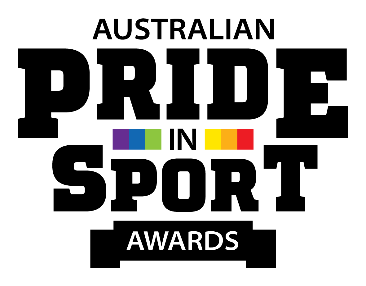 Title of work:Author / Journalist / Producer(s):Publication / website / radio or TV station:Date(s) published:Postal Address:Phone Number:Email:Name of nominator:Contact email:Postal address:Phone number:What category does your nominee best align with? (select all that apply)Literature (Non-Fiction)Pride and Online Media RadioTelevisionPlease verify that the nominee knows of the nomination and is happy for you to proceed:YesNoPIECE OF WORKPlease provide a link to the story or series for which the nominee is being put forward or indicate whether you have attached a copy of the story or series.Please provide a link to the story or series for which the nominee is being put forward or indicate whether you have attached a copy of the story or series.Please provide a link to the story or series for which the nominee is being put forward or indicate whether you have attached a copy of the story or series.ANSWERANSWERANSWERIMPACT MEASURESPlease identify any analytics, reach, coverage that you have been able to quantify as a direct result of this piece of work.Please identify any analytics, reach, coverage that you have been able to quantify as a direct result of this piece of work.Please identify any analytics, reach, coverage that you have been able to quantify as a direct result of this piece of work.ANSWERANSWERANSWERRECOGNITIONPlease identify any internal or external awards/recognition/achievements for this initiative.Please identify any internal or external awards/recognition/achievements for this initiative.Please identify any internal or external awards/recognition/achievements for this initiative.ANSWER ANSWER ANSWER THE PITCHIn 500 WORDS OR LESS, please articulate why this story or series should receive this award, including that it:Profiles with sensitivity and respect the issues and lives of people experiencing poverty and injustice;Shows an understanding of the complexity of humanitarian and/or development issues; and,Is judged to have helped expand the knowledge of the Australian public in relation to  humanitarian and/or international development issues.In 500 WORDS OR LESS, please articulate why this story or series should receive this award, including that it:Profiles with sensitivity and respect the issues and lives of people experiencing poverty and injustice;Shows an understanding of the complexity of humanitarian and/or development issues; and,Is judged to have helped expand the knowledge of the Australian public in relation to  humanitarian and/or international development issues.In 500 WORDS OR LESS, please articulate why this story or series should receive this award, including that it:Profiles with sensitivity and respect the issues and lives of people experiencing poverty and injustice;Shows an understanding of the complexity of humanitarian and/or development issues; and,Is judged to have helped expand the knowledge of the Australian public in relation to  humanitarian and/or international development issues.ANSWERANSWERANSWERSUPPORTING DOCUMENTATIONPlease attach any supporting evidence (e.g. letters of support, references, previous awards, other achievements) Please attach any supporting evidence (e.g. letters of support, references, previous awards, other achievements) Please attach any supporting evidence (e.g. letters of support, references, previous awards, other achievements) ANSWER: [Indicate name of attached evidence file(s) for any/all of the above sections, here, and ensure they are sent in conjunction with this nomination]ANSWER: [Indicate name of attached evidence file(s) for any/all of the above sections, here, and ensure they are sent in conjunction with this nomination]ANSWER: [Indicate name of attached evidence file(s) for any/all of the above sections, here, and ensure they are sent in conjunction with this nomination]